İsim: Harun MUZHAQİKomite: Birleşmiş Milletler Güvenlik KonseyiGündem Maddesi: Dağlık Karabağ Sorunu.Ülke: Bosna Hersek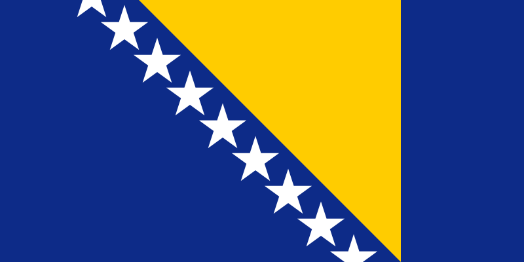 Bosna-Hersek, Balkanlar'da 51.197 km²'lik yüz ölçümü ve 2013 sayımına göre 3,531,159 nüfusa sahip ülkedir. Boşnaklar ülkenin %50,11'ini, Sırplar %30,78'ini, Hırvatlar ise %15,43'ünü oluşturur. Ülke bir bütünü oluşturan Boşnaklar, Sırplar ve Hırvatlar olmak üzere üç etnik gruba ev sahipliği yapmaktadır. İngilizcede ve daha birçok dilde etnik kimlik göz önünde tutulmadan tüm Bosna-Hersek halkına Bosnalı denir. Ancak Türkçede tarihten gelen yakınlıktan dolayı Bosnalı denildiğinde Boşnaklar yani Bosnalı Müslümanlar kastedilir. Ayrıca ülkede Bosnalı veya Hersekli olmak da ayrı etnik kimliği vurgulamak için kullanılır.Ülke yönetim açısından iki enstiteye yani devletçiğe bölünmüş durumdadır. Bunlar, Bosna-Hersek Federasyonu ve Sırp Cumhuriyeti'dir.Kuzey, batı ve güneyden Hırvatistan; doğudan Sırbistan; yine güneyden Karadağ ile çevrili olup Adriyatik Denizi'ne Neum şehrinin bulunduğu yerde yalnızca 20 km'lik (limanı olmayan) bir kıyısı bulunmaktadır. Bosna-Hersek'te karasal iklim hakimdir. Hava sıcaklıkları, en sıcak aylar olan Temmuz ve Ağustos’ta 30 dereceye kadar çıkarken, en soğuk günler ise, Aralık ve Ocak aylarında yaşanmakta ve sıcaklık -20 dereceye kadar düşmektedir. Ülkenin güneybatı kesiminde ve Neretva Vadisinde Akdeniz iklimi görülür. Bu bölgelerde meyve-sebze bahçeleri, üzüm bağları bulunmaktadır. Hayvancılık ise, ülkenin tümünde yapılmaktadır.Ülkedeki ekilebilir toprakların oranı %14, otlak ve meraların oranı %20, orman ve ağaçlık alanların oranı %39, diğer toprakların oranı da %27'dir. Sulanabilen arazi 20 km²'dir.İlkokul eğitimi 9 yıldır. Lise eğitimi ise 4 yıl. Boşnak, Hırvat ve Sırplar aynı okullarda eğitim almaktadır. Öğretmen yetiştirme pedagoji fakültelerinde gerçekleşmektedir ancak öğretmen lisansı olmadan da öğretmenlik yapılmaktadır. Bosna-Hersek'te eğitimi, kalitesi açısından iki kısma ayırmalıyız: Yükseköğretim öncesi ve yükseköğretim. İlk ve orta öğretimde sağlam Yugoslavya eğitim sisteminden vazgeçilmemesi; öğrencilerin yükseköğretime tam anlamıyla hazırlanmasını sağlamaktadır. Bosna-Hersek'te üniversite giriş sınavı olamamakla birlikte öğrenciler istedikleri bölümde istedikleri kadar sene uzatarak okuyabilmektedirler.Bosna-Hersek Cumhuriyeti, iki devletten oluşmaktadır:Toprakların %51'ine sahip Hırvat ve Boşnaklardan oluşan Bosna-Hersek Federasyonu,Toprakların %49'una sahip Sırplardan oluşan Sırp Cumhuriyeti.Bosna-Hersek Devletinin yapısı 1992-1995 yılları arasında cereyan eden iç savaşı sona erdiren Dayton Barış Antlaşmasıyla (DBA) belirlenmiş olup ülke Bosna-Hersek Federasyonu (Federasyon da kendi içinde 10 Kantona ayrılmıştır) ve Sırp Cumhuriyeti (Republika Srpska-RS) olarak iki birime (devletçiğe) ve bir küçük özerk bölgeye (Brcko) bölünmüştür.Bosna Hersek Devlet Başkanlığı Konseyi Başkanı Şefik Caferoviç’in Azerbaycan’a gönderdiği destek mesajında, Ermenistan’ın Dağlık Karabağ’daki saldırıları kınandı. Caferoviç, Bosna Hersek ile Azerbaycan’ın son derece iyi, dostane ilişkilere sahip iki ülke olduğunu belirtti. Demokratik Eylem Partisinin (SDA) Genel Başkanı Bakir İzetbegoviç ise Azerbaycan’ın günümüzde yaşadıklarını Bosna Hersek’in 1990’lı yıllarda yaşadığını söyleyerek, Azerbaycan’ın toprak bütünlüğünü korumaya hakkı olduğunu, uluslararası kuruluşların Ermenistan’ın yaptıklarına son vermekle yükümlü olduğunu dile getirdi.Bosna-Hersek delegesi olarak çözüm fikirlerimiz şu şekildedir;Ermenistan’ın arkeri güçlerini Karabağ’dan tamamen çekmesiHain saldırılarda bulunduğu sivil bölgeler için tazminat ödemesiİki ülkenin de iyiliği için masaya oturulup devamlılık barış için iki taraflı antlaşmalar yapılmasıErmenistan’ı destekleyen ülkelerin tekrardan kışkırtamayı engellemek için BMGK’den önlem alınmasını düşünüyoruz.Umarız devamlı barış sağlanır ve böyle durumlarla bir daha karşılaşmayız. UNSC komitesinin sorunlara en iyi çözümleri bulacağını umuyoruz.